ΘΕΜΑ: « Ανακοίνωση ονομάτων λειτουργικά υπεραρίθμων εκπαιδευτικών». Σας γνωρίζουμε ότι με την αρ.15/28-08-2020 πράξη του ΠΥΣΠΕ Φθιώτιδας οι παρακάτω εκπαιδευτικοί,  κρίθηκαν λειτουργικά υπεράριθμοι. Οι τυχόν διαφοροποιήσεις που παρατηρήθηκαν ως προς τον αριθμό των υπεραριθμιών ανά σχολική μονάδα, σε σχέση με την αρχική απόφαση του ΠΥΣΠΕ, οφείλονται σε μακροχρόνιες άδειες που κατατέθηκαν έως το μεσημέρι της 28/08/2020 και έπρεπε να ληφθούν υπόψιν στον υπολογισμό των υπεραριθμιών για τη σωστή κατανομή του διδακτικού προσωπικού.               Οι χαρακτηρισμένοι λειτουργικά υπεράριθμοι εκπαιδευτικοί που επιθυμούν να τοποθετηθούν σε κενές λειτουργικές θέσεις σχολείων της ίδιας ομάδας όπου ανήκει το σχολείο στο οποίο κρίθηκαν ως υπεράριθμοι, τοποθετούνται κατά απόλυτη προτεραιότητα, συγκρινόμενοι μόνο μεταξύ τους, με βάση το σύνολο των μονάδων μετάθεσης και τις δηλώσεις προτίμησής τους, σε κενές θέσεις σχολείων της ίδιας ομάδας, τα οποία επίσης είναι επικαιροποιημένα σε σχέση με την αρχική απόφαση, για τους λόγους που αναφέρθηκαν παραπάνω.             Οι παρακάτω εκπαιδευτικοί παρακαλούνται να υποβάλλουν στο ΠΥΣΠΕ Φθιώτιδας τη σχετική δήλωση για τοποθέτηση (Επισυνάπτεται Υπόδειγμα αίτησης) μέχρι την Δευτέρα 31/08/2020 και ώρα 09.00.  Η δήλωση τοποθέτησης υποβάλλεται ΑΠΟΚΛΕΙΣΤΙΚΑ και ΜΟΝΟ μέσω e-mail στην ηλεκτρονική διεύθυνση pyspefth@gmail.com.                                                                           Η Δ/ΝΤΡΙΑ Π.Ε. ΦΘΙΩΤΙΔΑΣ                                                                              ΧΟΥΛΙΑΡΑ – ΣΙΔΕΡΑ ΠΑΝΑΓΙΩΤΑ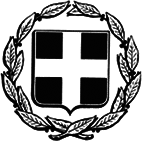 ΕΛΛΗΝΙΚΗ ΔΗΜΟΚΡΑΤΙΑΥΠΟΥΡΓΕΙΟ ΠΑΙΔΕΙΑΣ ΚΑΙ ΘΡΗΣΚΕΥΜΑΤΩΝ-----ΠΕΡΙΦΕΡΕΙΑΚΗ ΔΙΕΥΘΥΝΣΗΑ/ΘΜΙΑΣ ΚΑΙ Β/ΘΜΙΑΣ ΕΚΠΑΙΔΕΥΣΗΣΣΤΕΡΕΑΣ ΕΛΛΑΔΑΣ-----ΔΙΕΥΘΥΝΣΗ Α/ΘΜΙΑΣ ΕΚΠ/ΣΗΣ ΦΘ/ΔΑΣΠΥΣΠΕ ΦΘΙΩΤΙΔΑΣTαχ. Δ/νση:	Θερμοπυλών 60Τ.Κ. – Πόλη:	35132ΛαμίαE-mail: dipefth@sch.gr E-mail: pyspefth@sch.grΠληροφορίες:	Ζαχάρης Γεώργιος                Λαμία         28-08-2020               Αρ. Πρωτ.: Φ.11.2/3415ΛΕΙΤΟΥΡΓΙΚΕΣ ΥΠΕΡΑΡΙΘΜΙΕΣ ΕΚΠ/ΚΩΝ ΚΛ.ΠΕ70 ΣΧ.ΕΤΟΥΣ 2020-2021ΛΕΙΤΟΥΡΓΙΚΕΣ ΥΠΕΡΑΡΙΘΜΙΕΣ ΕΚΠ/ΚΩΝ ΚΛ.ΠΕ70 ΣΧ.ΕΤΟΥΣ 2020-2021ΛΕΙΤΟΥΡΓΙΚΕΣ ΥΠΕΡΑΡΙΘΜΙΕΣ ΕΚΠ/ΚΩΝ ΚΛ.ΠΕ70 ΣΧ.ΕΤΟΥΣ 2020-2021ΛΕΙΤΟΥΡΓΙΚΕΣ ΥΠΕΡΑΡΙΘΜΙΕΣ ΕΚΠ/ΚΩΝ ΚΛ.ΠΕ70 ΣΧ.ΕΤΟΥΣ 2020-2021ΛΕΙΤΟΥΡΓΙΚΕΣ ΥΠΕΡΑΡΙΘΜΙΕΣ ΕΚΠ/ΚΩΝ ΚΛ.ΠΕ70 ΣΧ.ΕΤΟΥΣ 2020-2021ΛΕΙΤΟΥΡΓΙΚΕΣ ΥΠΕΡΑΡΙΘΜΙΕΣ ΕΚΠ/ΚΩΝ ΚΛ.ΠΕ70 ΣΧ.ΕΤΟΥΣ 2020-2021ΛΕΙΤΟΥΡΓΙΚΕΣ ΥΠΕΡΑΡΙΘΜΙΕΣ ΕΚΠ/ΚΩΝ ΚΛ.ΠΕ70 ΣΧ.ΕΤΟΥΣ 2020-2021Α/ΑΔΗΜ.ΣΧΟΛΕΙΟΔΗΜ.ΣΧΟΛΕΙΟΥΠΕΡΑΡΙΘΜΙΕΣΑ/ΑΟΝΟΜΑΤΕΠΩΝΥΜΟ ΕΚΠ/ΚΩΝΠΑΡΑΤΗΡΗΣΕΙΣ18/Θ1ο Δ.Σ.ΓΟΡΓΟΠΟΤΑΜΟΥ11Πολυμέρου ΒικτωρίαΧωρίς αίτησή της212/ΘΔ.Σ.ΔΟΜΟΚΟΥ21Μπλούφα ΔήμητραΝτέλλας ΗλίαςΧωρίς αίτησή της212/ΘΔ.Σ.ΔΟΜΟΚΟΥ22Μπλούφα ΔήμητραΝτέλλας ΗλίαςΧωρίς αίτησή του36/Θ1ο Δ.Σ. ΕΧΙΝΑΙΩΝ11Τασιάκου Ευαγγελία                                 Xωρίς αίτησή της46/Θ2ο Δ.Σ. ΕΧΙΝΑΙΩΝ11Κουρούμαλη ΕυθυμίαΧωρίς αίτησή της51/ΘΔ.Σ. ΖΕΛΙΟΥ21Λίτσου ΓιανούλαΧωρίς αίτησή της51/ΘΔ.Σ. ΖΕΛΙΟΥ22Αποστόλου ΒασιλικήΧωρίς αίτησή της612/θΔ.Σ. ΚΑΜΕΝΩΝ ΒΟΥΡΛΩΝ11Αποσπόρη ΧρύσαΧωρίς αίτησή της712/Θ1ο Δ.Σ. ΛΑΜΙΑΣ11Τάση ΦωτεινήΧωρίς αίτησή της86/Θ5ο Δ.Σ. ΛΑΜΙΑΣ21Μπακοπούλου ΒασιλικήΜε αίτησή της86/Θ5ο Δ.Σ. ΛΑΜΙΑΣ22Δούκα ΝικολέταΧωρίς αίτησή της97/Θ15ο Δ.Σ. ΛΑΜΙΑΣ31Τρούμπουλος ΔημήτριοςΚαψάλα ΕυαγγελίαΚαραγιάννη ΣπυρούλαΧωρίς αίτησή του97/Θ15ο Δ.Σ. ΛΑΜΙΑΣ32Τρούμπουλος ΔημήτριοςΚαψάλα ΕυαγγελίαΚαραγιάννη ΣπυρούλαΜε αίτησή της97/Θ15ο Δ.Σ. ΛΑΜΙΑΣ33Τρούμπουλος ΔημήτριοςΚαψάλα ΕυαγγελίαΚαραγιάννη ΣπυρούλαΧωρίς αίτησή της1011/Θ16ο Δ.Σ. ΛΑΜΙΑΣ11Νάκα ΧρυσούλαΜε αίτησή της1112/θ17ο Δ.Σ. ΛΑΜΙΑΣ21Καρβέλη ΔήμητραΚοτσιάνη ΔέσποιναΜε αίτησή της1112/θ17ο Δ.Σ. ΛΑΜΙΑΣ2   2Καρβέλη ΔήμητραΚοτσιάνη ΔέσποιναΜε αίτησή της126/Θ18ο Δ.Σ. ΛΑΜΙΑΣ11Κατσαρός ΧρήστοςΜε αίτησή του136/Θ19ο Δ.Σ. ΛΑΜΙΑΣ21Πανάρα ΙωάνναΜανίκας ΓεώργιοςΜε αίτησή της136/Θ19ο Δ.Σ. ΛΑΜΙΑΣ22Πανάρα ΙωάνναΜανίκας ΓεώργιοςΧωρίς αίτησή του146/θ20ο Δ.Σ. ΛΑΜΙΑΣ11Ντρούζου ΒασιλικήΧωρίς αίτησή της1511/Θ21ο Δ.Σ. ΛΑΜΙΑΣ3123Μπαλαγιάννη ΠαναγιώταΚοτρώνη ΑμαλίαΡάλλης ΜιχαήλΜε αίτησή τηςΧωρίς αίτησή τηςΧωρίς αίτησή του1610/Θ22ο Δ.Σ. ΛΑΜΙΑΣ11Νικοπούλου ΑλεξάνδραΜε αίτησή της175/Θ25ο Δ.Σ. ΛΑΜΙΑΣ11Χαλβαντζή ΒελησσαρίαΜε αίτησή της181/ΘΔ.Σ. ΛΕΥΚΑΔΑΣ21Συμεωνίδης ΝικόλαοςΤσαδήμα ΜαρίαΧωρίς αίτησή του181/ΘΔ.Σ. ΛΕΥΚΑΔΑΣ22Συμεωνίδης ΝικόλαοςΤσαδήμα ΜαρίαΧωρίς αίτησή της196/ΘΔ.Σ. ΛΙΑΝΟΚΛΑΔΙΟΥ21Κουλουκούρα ΑλεξάνδραΠολυμέρου ΔήμητραΧωρίς αίτησή της196/ΘΔ.Σ. ΛΙΑΝΟΚΛΑΔΙΟΥ22Κουλουκούρα ΑλεξάνδραΠολυμέρου ΔήμητραΜε αίτησή της206/ΘΔ.Σ.ΛΟΥΤΡΩΝ ΥΠΑΤΗΣ11Πατακιάς ΚωνσταντίνοςΧωρίς αίτησή του218/Θ1Ο Δ.Σ. ΜΑΛΕΣΙΝΑΣ31Παπαμάρκου ΜαρίαΔαδίτσιου ΙωάνναΚαραγιάννη ΕυαγγελίαΧωρίς αίτησή της218/Θ1Ο Δ.Σ. ΜΑΛΕΣΙΝΑΣ32Παπαμάρκου ΜαρίαΔαδίτσιου ΙωάνναΚαραγιάννη ΕυαγγελίαΧωρίς αίτησή τηςΧωρίς αίτησή της218/Θ1Ο Δ.Σ. ΜΑΛΕΣΙΝΑΣ33Παπαμάρκου ΜαρίαΔαδίτσιου ΙωάνναΚαραγιάννη ΕυαγγελίαΧωρίς αίτησή τηςΧωρίς αίτησή της226/ΘΔ.Σ. ΠΕΛΑΣΓΙΑΣ11Μπράτσης ΧρήστοςΧωρίς αίτησή τουΛΕΙΤΟΥΡΓΙΚΕΣ ΥΠΕΡΑΡΙΘΜΙΕΣ ΕΚΠ/ΚΩΝ ΚΛ.ΠΕ 60 ΣΧ.ΕΤΟΥΣ 2020-2021ΛΕΙΤΟΥΡΓΙΚΕΣ ΥΠΕΡΑΡΙΘΜΙΕΣ ΕΚΠ/ΚΩΝ ΚΛ.ΠΕ 60 ΣΧ.ΕΤΟΥΣ 2020-2021ΛΕΙΤΟΥΡΓΙΚΕΣ ΥΠΕΡΑΡΙΘΜΙΕΣ ΕΚΠ/ΚΩΝ ΚΛ.ΠΕ 60 ΣΧ.ΕΤΟΥΣ 2020-2021ΛΕΙΤΟΥΡΓΙΚΕΣ ΥΠΕΡΑΡΙΘΜΙΕΣ ΕΚΠ/ΚΩΝ ΚΛ.ΠΕ 60 ΣΧ.ΕΤΟΥΣ 2020-2021ΛΕΙΤΟΥΡΓΙΚΕΣ ΥΠΕΡΑΡΙΘΜΙΕΣ ΕΚΠ/ΚΩΝ ΚΛ.ΠΕ 60 ΣΧ.ΕΤΟΥΣ 2020-2021ΛΕΙΤΟΥΡΓΙΚΕΣ ΥΠΕΡΑΡΙΘΜΙΕΣ ΕΚΠ/ΚΩΝ ΚΛ.ΠΕ 60 ΣΧ.ΕΤΟΥΣ 2020-2021ΛΕΙΤΟΥΡΓΙΚΕΣ ΥΠΕΡΑΡΙΘΜΙΕΣ ΕΚΠ/ΚΩΝ ΚΛ.ΠΕ 60 ΣΧ.ΕΤΟΥΣ 2020-2021Α/ΑΝΗΠΙΑΓΩΓΕΙΟΝΗΠΙΑΓΩΓΕΙΟΥΠΕΡΑΡΙΘΜΙΕΣΑ/ΑΟΝΟΜΑΤΕΠΩΝΥΜΟ ΕΚΠ/ΚΩΝΠΑΡΑΤΗΡΗΣΕΙΣ12/ΘΝ/ΓΕΙΟ ΕΛΑΤΕΙΑΣ11Τριανταφύλλου ΘεοδώραΜε αίτησή της22/Θ9ο Ν/ΓΕΙΟ ΛΑΜΙΑΣ11Σπαθιά ΑθανασίαΜε αίτησή της32/Θ12ο Ν/ΓΕΙΟ ΛΑΜΙΑΣ11Ξενοκώστα ΕιρήνηΜε αίτησή της  42/Θ16ο Ν/ΓΕΙΟ ΛΑΜΙΑΣ11Κορδογιάννη ΧαρίκλειαΜε αίτησή της52/Θ21ο Ν/ΓΕΙΟ ΛΑΜΙΑΣ11Βλάχου ΠαρασκευήΧωρίς αίτησή της62/θ23ο Ν/ΓΕΙΟ ΛΑΜΙΑΣ11Τσίγκα ΚατίναΜε αίτησή της72/ΘΝ/ΓΕΙΟ Ν.ΚΡΙΚΕΛΟΥ11Σδράλη ΒασιλικήΧωρίς αίτησή της82/ΘΝ/ΓΕΙΟ Ν.ΜΟΝΑΣΤΗΡΙΟΥ11Γαλάνη ΕλένηΜε αίτησή της92/ΘΝ/ΓΕΙΟ ΠΕΛΑΣΓΙΑΣ11Καλογεροπούλου ΧρυσούλαΜε αίτησή της102/Θ2ο Ν/ΓΕΙΟ ΣΠΕΡΧΕΙΑΔΑΣ21Δαμιανίδου ΧριστίναΜπακαλάκου ΕυαγγελίαΜε αίτησή τηςΧωρίς αίτησή της102/Θ2ο Ν/ΓΕΙΟ ΣΠΕΡΧΕΙΑΔΑΣ22Δαμιανίδου ΧριστίναΜπακαλάκου ΕυαγγελίαΜε αίτησή τηςΧωρίς αίτησή της